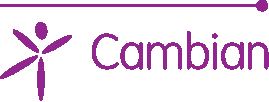 JOB SPECIFICATIONJob Title: TEACHER / LECTURER Establishment: Cambian Wing CollegeResponsible to: Vice PrincipalJOB DESCRIPTIONMain Duties and Responsibilities: Teaching1	To maintain an up to date understanding of Special Educational Needs (SEN) principles, definitions and good practice. This includes an awareness of the roles and responsibilities of those who contribute to SEN programmes.2	To effectively Co-ordinate work across the college in at least one given subject area or cross-curricular Theme.3	To communicate and consult with parents/carers and other appropriate people, participating in student focused meetings as required.4	To recognise, value and raise the achievement of students. This will involve:An awareness of the strengths and limitations of different forms of assessmentEffectively using specialised assessment techniques to help plan and deliver teaching and supportImplementing and developing Individual Learning Plans (ILPs) effectively, ensuring that specific targets and approaches are used.Being familiar with and participating in assessment procedures applying to any externally validated qualifications, including special arrangements for students with SEN.Keeping up to date records, preparing and writing accurate and understandable assessment reports for reviews5	To use effective teaching strategies and lesson structures to deliver the curriculum by:a.	Being familiar with curriculum requirements and making full use of assessment information to develop, adapt and evaluate teaching strategies to give maximum benefit to students with SENIdentifying appropriate learning outcomes and developing a range of approaches which reduce barriers arising from impairments and help students to attain achievable targets.Thoroughly planning and preparing courses and lessons and contributing to broader developments as requestedSequencing and structuring learning experiences and environments to develop organisational and problem solving skills to encourage independent learningSelecting and managing resources, using specialised materials including ICT, as appropriate, to enable maximum access to the curriculum and to promote independent living skills.Being aware of the effects on learning and behaviour of medical treatment, medication and therapeutic regimes, adjusting targets and approaches accordingly.Working collaboratively with multi-disciplinary teams to make best use of expertise.To ensure a high standard of visual displays, provide a stimulating and challenging environment.6	To develop communication, literacy, numeracy skills and ICT capability. This includes:Maintaining an understanding of communication difficulties to enable the students capability to be assessed and developedProviding a wide range of actual and simulated opportunities to develop receptive and expressive languageWorking collaboratively with Teaching Assistants, SALTs, psychologists and ICT specialists to extend students' listening, speaking, reading and writing skills.Understanding the relevance of National Literacy and Numeracy Strategies to the students being taught and using a variety of naturally occurring experiences to promote literacy, numeracy and IT skills.7	To promote social and emotional development, positive behaviour and, where appropriate to the age group taught, to prepare for adulthood. To be demonstrated by:Working with parents/carers and other agencies to agree approaches to each student's personal developmentFostering perseverance and concentration by structuring tasks and learning so that students are clear about what is expected of themPromoting student's knowledge and skills in personal, social, health, sex and relationship education to help them meet the challenges arising from disability, behaviours and situationsTo promote a happy and stimulating atmosphere, encouraging positive behaviours by using legitimate strategiesUsing positive, consistent and non-confrontational approaches to challenging behaviours as set out in the Group's policy on behavioural supportLinking classroom teaching with any appropriate tutorial activity or award scheme likely to encourage a mature response to real opportunities and challengesEncouraging the development of independent living skills appropriate to adult life.8		To perform such duties that are reasonably compatible with the role as assigned by the Vice Principal from time to time.General 9	To attend for work reliably and punctually.10	To know where Cambian Group policies are kept and to be aware of and follow their contents.11	To participate in the arrangements for the performance management of teachers. This includes undertaking training and development to keep abreast of current developments and to meet identified needs. 13	To supervise and, so far as is practicable, teach any students whose teacher is not available, as requested, except where the absence exceeds 3 days.14	To ensure that people with whom you have contact have equal opportunities to acknowledge their individual differences and uphold their rights and responsibilities, including the right not to be discriminated against, as set out in law and by Cambian Group policies.15	To remain vigilant and do everything possible to protect students/residents and others from abuse of a physical, emotional, sexual, neglectful, financial or institutional nature. This includes an absolute requirement to report any incident of this nature you witness, hear about or suspect.16	To undertake break and other supervisory duties.17	To act as mentor to newly appointed education staff.18	To promote a positive image of the Group whilst representing the college in a professional capacity.Communication and working relationships:19	To actively support and promote positive and professional working relationships, giving and receiving constructive feedback aimed at developing the quality of relationships and the team's performance.20 	To attend meetings (which may sometimes occur outside education hours) and participate in handovers daily to actively find information. There is an expectation that you will communicate information in a clear, legible, objective and professional manner, in a variety of ways, using the required level of confidentiality. This includes the use of e-mail and computer-based systems as they come into use.Health & Safety:21	In carrying out the tasks in this job description you have a duty (under Health & Safety legislation) to take reasonable care for the health and safety of yourself and that of others. This implies taking positive steps to understand the hazards in the workplace, to comply with safety rules and procedures and to ensure that nothing you do, or fail to do, put yourself or others at risk. This includes managing a safe and secure environment for staff and students.This duty includes checking that any person entering Cambian Group property has a right to do so and their visit is recorded in accordance with Cambian Group procedures.Your Contribution:Efficient execution of the tasks on your job description will ensure that the college will offer an excellent service to our customers. You will therefore be making contributions to other employees, matters affecting individual students, the achievements of the group as a whole and enhance our relationship with parents and local authorities.PERSON SPECIFICATIONFor new appointments, a selection panel will assess each of the points below against what you have written on the application form — so, as a job applicant, you should explain, by using examples from previous jobs, voluntary work or whilst you were in education, how you match these points.Knowledge1	Knowledge of specific subject area(s) to be taught2	Knowledge of the learning process and good educational practice3	Knowledge of learning disabilities and/or special needs relevant to the establishment4	Knowledge of key aspects of health and safety legislation5	An understanding of actions or situations that might be considered as 'discrimination' and an understanding of how these can be preventedSkills and Abilities6	Ability to plan and prepare educational activities to meet specified needs and review their effectiveness7	Ability to demonstrate a range of good teaching techniques8	Ability to attend work punctually and reliably9	Ability to form & promote positive relationships with young people10	Ability to accurately assess learners' needs and achievements11	Ability to manage the learning environment effectively12	Ability to provide learners with effective support13	Ability to communicate clearly, accurately and promptly, at all levels, verbally and in writing14	Ability to relate to other staff in a way that is likely to enable, to motivate and to support them15	Ability to promote a non-aversive approach to managing challenging behaviours and to challenge badpractice16	Ability to carry out appropriate physical interventions where necessary to safeguard self and others (aftertraining)17	Ability to evaluate own performance, identify own training needs, engage in continuous personaldevelopment18	Ability to identify and resolve problems as effectively as is possibleQualifications required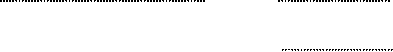 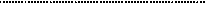 19	No criminal record including convictions, cautions, reprimands, bindings over or warnings which may be relevant to the safety and welfare of students/residents or staff20	Recognised qualification relevant to the subject areas to be taught.21     Recognised teaching qualification.22	Current car driving licence with no disqualifications or serious offences within past 3 years (only scored where minibus driving required)Experience required23	Experience of working effectively with learners who experience difficulties similar to thoseexperienced by students at this establishment24	Experience of working effectively as part of a team25	Experience of planning, delivering and assessing learning activities appropriate to individuals' needs and abilities26	Experience of working successfully in situations which draw heavily on the ability to deal with difficultpressures and personal challenges